Процессуально-правовые гарантии - это содержащиеся в нормах права правовые средства, обеспечивающие всем субъектам уголовно-процессуальной деятельности возможность выполнять обязанности и использовать предоставленные права. Основу гарантий прав личности в сфере уголовного процесса составляют закрепленные и обеспечиваемые Конституцией РФ права и свободы граждан (гл. 2 Конституции РФ) и принципы правосудия.Эти основополагающие нормы, устанавливающие гарантии прав личности конкретизируются в уголовно-процессуальном законе применительно к стадиям процесса и правам, предоставленным участникам и иным субъектам уголовного процесса. Подозреваемый, обвиняемый (подсудимый, осужденный) могут защищать свои права как лично, так и с помощью защитника, законных представителей, общественных защитников. Законом гарантированы права потерпевшего, гражданского истца, гражданского ответчика и иных субъектов процесса (свидетелей, экспертов, специалистов, понятых, переводчиков и др.). Важнейшими гарантиями защиты прав и законных интересов личности в уголовном процессе являются: право подозреваемого, обвиняемого иметь защитника; судебный контроль за задержанием лица или избрание в качестве меры пресечения содержание под стражей; равенство прав участников судебного разбирательств; предоставление только суду права признать обвиняемого виновным; возможность обжалования действий и решений должностных лиц и государственных органов в суд.На органах дознания, следователе, прокуроре и суде лежит обязанность принять меры к возмещению ущерба, причиненного гражданину в результате незаконного осуждения, незаконного привлечения к уголовной ответственности, незаконного применения в качестве меры пресечения заключения под стражу. Обязанность государственных органов, ведущих процесс, обеспечивать участникам процесса (обвиняемому, потерпевшему и др.) возможность реализовать свои права обусловлена тем, что фактическое использование прав участников процесса -- одно из важнейших условий объективного, непредвзятого исследования дела, установления истины, защиты законных интересов личности в процессе. В этом смысле процессуальные права личности выступают в качестве особого вида процессуальных гарантий правосудия. Поэтому органы и лица, ведущие судопроизводство, обязаны соблюдать процессуальные права граждан.Они должны быть заинтересованы в том, чтобы участники процесса знали свои права и использовали их, так как только при этом условии может быть достигнуто объективное, всестороннее и полное исследование дела, исключен обвинительный уклон, вынесено законное и обоснованное судебное решение.Прокуратура Оренбургской ОбластиПрокуратура Оренбургской Области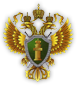 Основные гарантии и права в сфере уголовного судопроизводства 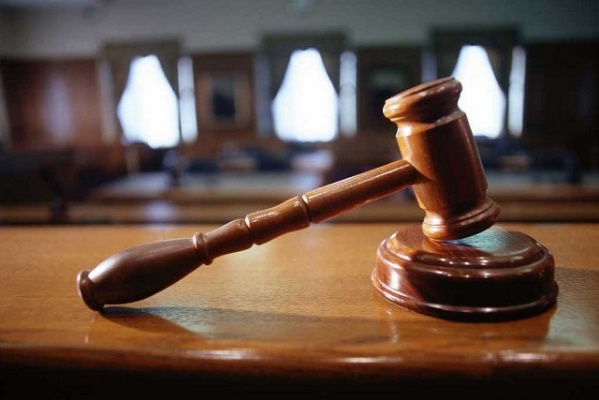 Права подозреваемого:1) знать, в чем он подозревается, и получить копию постановления о возбуждении против него уголовного дела, либо копию протокола задержания, либо копию постановления о применении к нему меры пресечения;2) давать объяснения и показания по поводу имеющегося в отношении его подозрения либо отказаться от дачи объяснений и показаний. 3) пользоваться помощью защитника с момента и иметь свидание с ним наедине и конфиденциально до первого допроса подозреваемого;4) с момента избрания меры пресечения в виде заключения под стражу или домашнего ареста иметь свидания без ограничения их числа и продолжительности с нотариусом в целях удостоверения доверенности на право представления интересов подозреваемого в сфере предпринимательской деятельности. 5) представлять доказательства;6) заявлять ходатайства и отводы;7) давать показания и объяснения на родном языке или языке, которым он владеет;8) пользоваться помощью переводчика бесплатно;9) знакомиться с протоколами следственных действий, произведенных с его участием, и подавать на них замечания;10) участвовать с разрешения следователя или дознавателя в следственных действиях, производимых по его ходатайству, ходатайству его защитника либо законного представителя; 10) приносить жалобы на действия (бездействие) и решения дознавателя, начальника подразделения дознания, начальника органа дознания, органа дознания, следователя, прокурора и суда;11) защищаться иными средствами и способами, не запрещенными Уголовно-процессуальным Кодексом РФ.Права потерпевшего:1) знать о предъявленном обвиняемому обвинении;2) давать показания;3) отказаться свидетельствовать против самого себя, своего супруга (своей супруги) и других близких родственников,4) представлять доказательства;5) заявлять ходатайства и отводы;6) давать показания на родном языке или языке, которым он владеет;7) пользоваться помощью переводчика бесплатно;8) иметь представителя;9) участвовать с разрешения следователя или дознавателя в следственных действиях, производимых по его ходатайству либо ходатайству его представителя;10) знакомиться с протоколами следственных действий, произведенных с его участием, и подавать на них замечания;11) знакомиться с постановлением о назначении судебной экспертизы и заключением эксперта;12) знакомиться по окончании предварительного расследования, в том числе в случае прекращения уголовного дела, со всеми материалами уголовного дела,  выписывать  из уголовного дела любые сведения и в любом объеме, снимать копии с материалов уголовного дела, в том числе с помощью технических средств ;13) участвовать в судебном разбирательстве уголовного дела;14) выступать в судебных прениях;15) поддерживать обвинение;16) знакомиться с протоколом судебного заседания и подавать на него замечания;17) приносить жалобы на действия (бездействие) и решения дознавателя, начальника подразделения дознания, начальника органа дознания, органа дознания, следователя, прокурора и суда;18) обжаловать приговор, определение, постановление суда;19) знать о принесенных по уголовному делу жалобах и представлениях и подавать на них возражения;20) ходатайствовать о применении мер безопасности в соответствии с частью третьей статьи 11 настоящего Кодекса;21) осуществлять иные полномочия, предусмотренные настоящим Уголовно-процессуальным Кодексом РФ.